MAS Rozkvět,z.s. zakládá novou pracovní skupinuV rámci projektu Místní akční plán rozvoje vzdělávání ORP České Budějovice II. (MAP II ORP ČB) CZ.02.3.68/0.0/0.0/17_047/0009525 zakládá MAS Rozkvět,z.s. novou pracovní skupinu, v níž  budou spolupracovat školní poradenští pracovníci -PS ŠPP.Založení této skupiny bylo vyvoláno potřebou v terénu, a současně potvrzeno výstupy dotazníkového šetření MAP ORP II ČB realizovaného v průběhu r. 2020 na základních školách, z kterého vyplývají skutečnosti, že školního psychologa nebo speciálního pedagoga je na školách potřeba (podrobněji www. mapvzdelavani.cz).Více než rok poskytujeme v  MAP II podporu školám, které si v rámci inkluze požádají o spolupráci školního speciálního pedagoga nebo psychologa. Pracovní skupina bude přesahovat působnost okresu České Budějovice, neboť za rok spolupráce se dobrovolně hlásí i poradenští pracovníci z jiných ORP. Zahajovací schůzka PS ŠPP bude 20. 4. 2021, na ní se zvolí vedení pracovní skupiny a pravděpodobně dojde i vytvoření dvou sekcí. Jedna pro psychology a druhá pro spec. pedagogy. Není vyloučeno, že do práce této skupiny se postupně začlení i ostatní poradenští pracovníci škol.Problematiku uspokojení potřeby školních poradenských pracovníků v mateřských a základních školách projednáme i na úvodním společném setkání týmů MAP x KAP x SRP k  vzájemné budoucí spolupráci v rámci Jihočeského krajeTermín byl stanoven na 27. 4. 2021 od 10:00  do 11:00Kolik škol chce spec. pedagoga (výše úvazku)22 respondentů odpovědělo, že na jejich škole speciální pedagog nepůsobí (9 pouze 1. stupeň, 13 úplné). Na pěti, protože není k dispozici kvalifikovaný odborný pracovník, 14 škol nemá nebo nemůže zajistit financování a 3 respondenti odpověděli další odpovědi.Tři školy by uvítaly služby školního speciálního pedagoga v rozsahu méně než 0,1 úvazku nebo nepravidelně. Trináct škol by využilo služby školního speciálního pedagoga v rozsahu od 0,1 úvazku do 1,0 úvazku a více (celkem za všechny školy 6). Šest respondentů uvedlo, že škola speciálního pedagoga nepotřebuje.Kolik škol chce školního psychologa (výše úvazku)22respondentů odpovědělo, že na jejich škole psycholog nepůsobí (7 pouze 1. stupeň, 15 úplné). 4 uvedli -  není k dispozici kvalifikovaný odborný pracovník, 15 škol nemá nebo nemůže zajistit financování a Osm škol by uvítalo služby školního psychologa v rozsahu méně než 0,1 úvazku nebo nepravidelně. Jedenáct škol by využilo služby školního psychologa v rozsahu od 0,2 úvazku do 1,0 úvazku (celkem za všechny školy 5,2). Tři respondenti uvedli, že škola psychologa nepotřebuje. 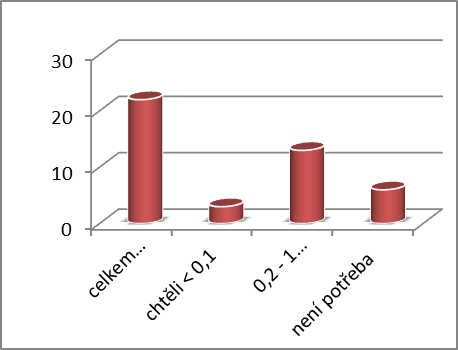 